Fast and accurate classification of meta-genomics long reads with deSAMBAGaoyang Li1, +, Yongzhuang Liu1, +, Deying Li, 2, Bo Liu1, Junyi Li1, 3, Yang Hu1, * and Yadong Wang1,4 *1Center for Bioinformatics, School of Computer Science and Technology, Harbin Institute of Technology, Harbin, Heilongjiang 150001, China2 Department of Internal Medicine, General Hospital of Heilongjiang Province Land Reclamation Bureau, Harbin, China3 School of Computer Science and Technology, Harbin Institute of Technology (Shenzhen), Shenzhen, Guangdong 518055, China4 School of Life Science and Technology, Harbin Institute of Technology, Harbin, China*To whom correspondence should be addressed. +The authors should be regarded as Joint First Authors.Contact: gaoyangli@hit.edu.cn, yongzhuang.liu@hit.edu.cn, bo.liu@hit.edu.cn, lijunyi@hit.edu.cn, huyang@hit.edu.cn and ydwang@hit.edu.cn Real sequencing pseudo-metagenomics datasetsa) The SRA accession number of the dataset;b) The type of sequencing platform produces the dataset (ONT or PacBio);c) The number of reads in the dataset;d) The total number of bases in the dataset, counted by million base-pairs (Mbp);e) The organism of the sample of the dataset, i.e., the ground truth genome the dataset being from;f) The taxonomy ID of the organism of the dataset;g) The genus ID of the organism of the dataset;h) Whether the ground truth genome sequence is in the reference.The numbers and proportions of bases in GIS20 mock metagenome data being classified to ground truth by various approachesDescription：* ：All results are based on GENUS level taxonomy.** ：Bifidobacterium longum and Bifidobacterium adolescentis and are from same GENUS, so their results are based on species level taxonomy.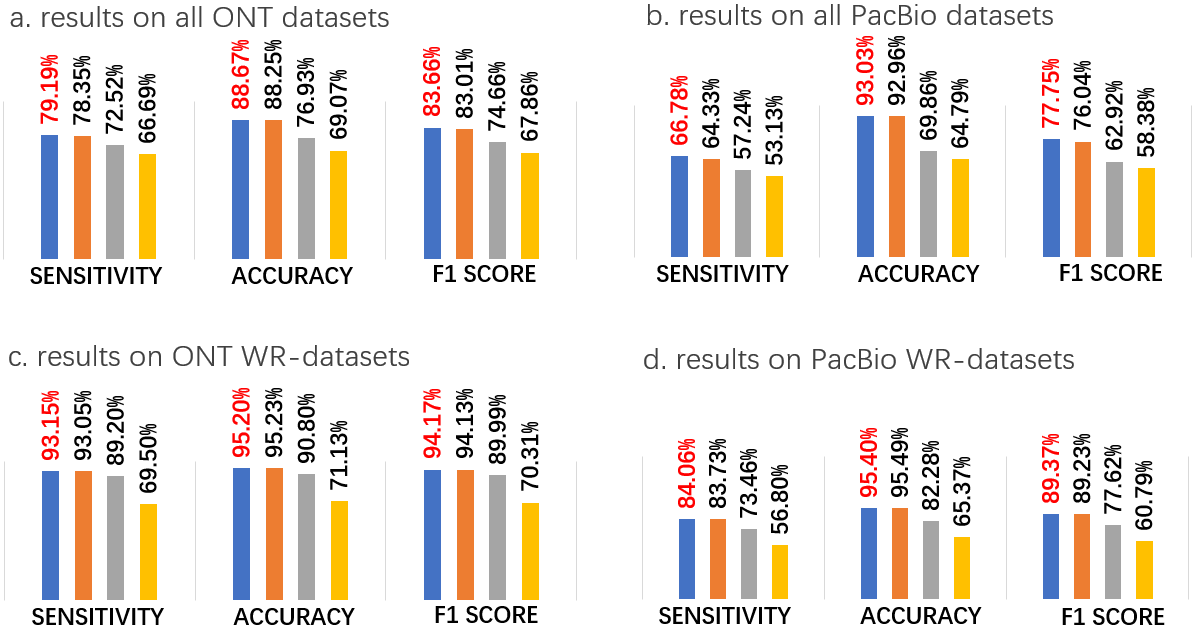 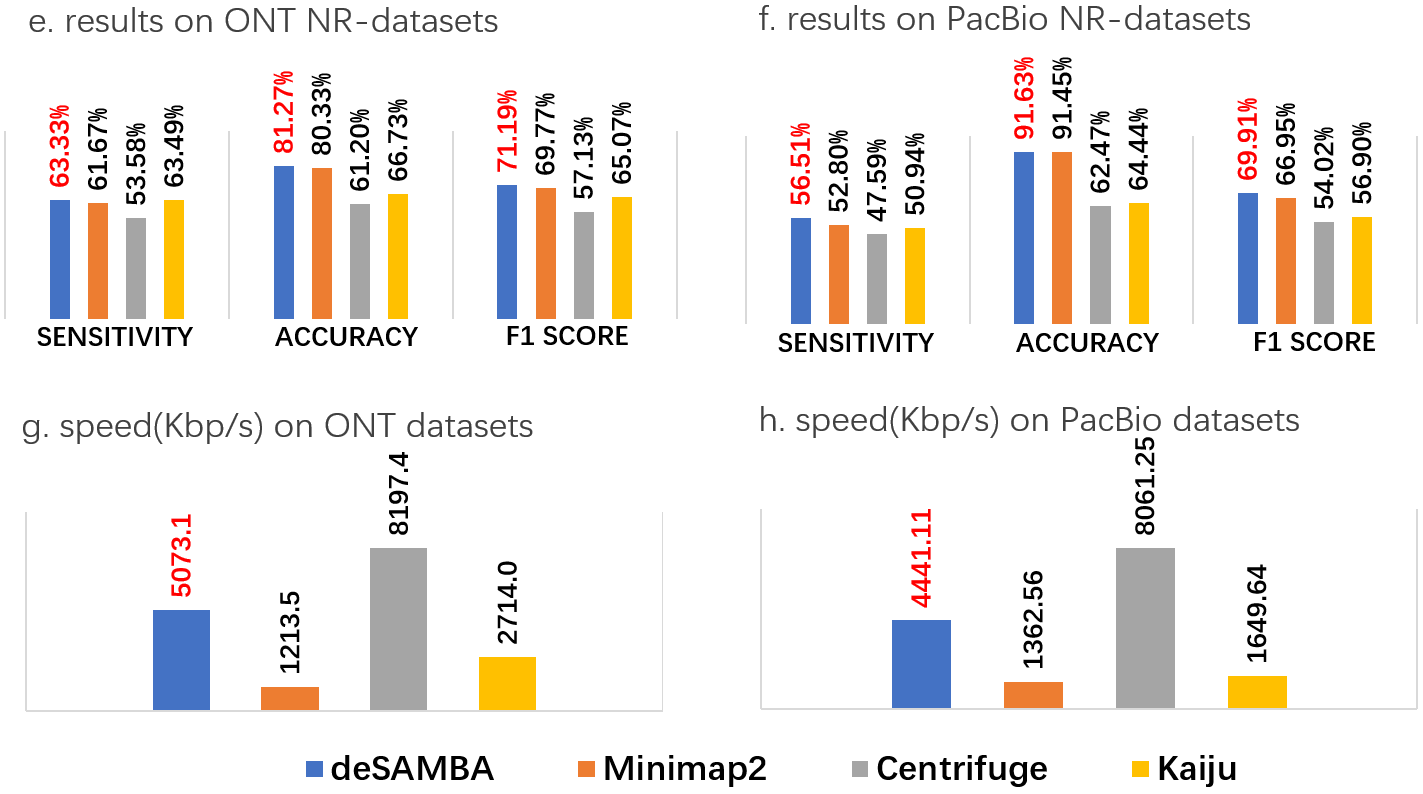 The results of the various approaches on the pseudo metagenomics datasetsThe subfigures a-f respectively indicate the average sensitivity, accuracy, F1-score on all the 86 ONT (a) and 59 PacBio (b) datasets, the WR-datasets produced by ONT (c) and PacBio (d) platforms, the NR-datasets produced by ONT (e) and PacBio (f) platforms. The speed of the various approaches on all the 86 ONT and 59 PacBio datasets are respectively shown in subfigures g and h (assessed with 8 CPU threads).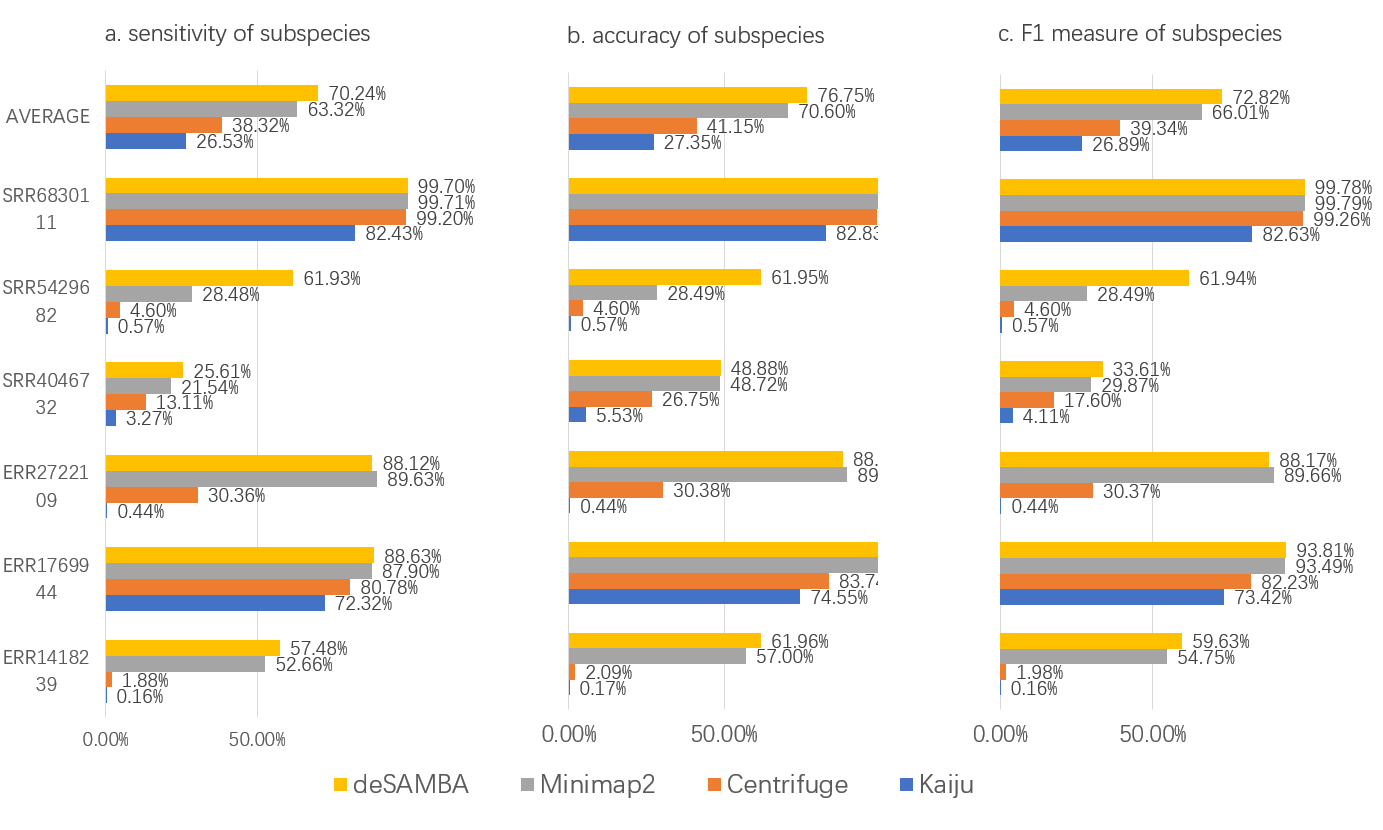 The results of the various approaches on the 6 ONT datasets with strain-level labelsThe sensitivity (a), accuracy (b) and F1-score (c) of the four approaches on the 6 ONT datasets with strain-level labels. The averaged statistics (marked as “AVERAGE”) and the statistics on the 6 datasets (SRA Accessions: ERR1418239, ERR1769944, ERR2722109, SRR4046732, SRR5429682 and SRR6830111, corresponding to lines 13, 14, 19, 24, 31, 48 of Supplementary Table 1) are respectively shown in the bar plots. 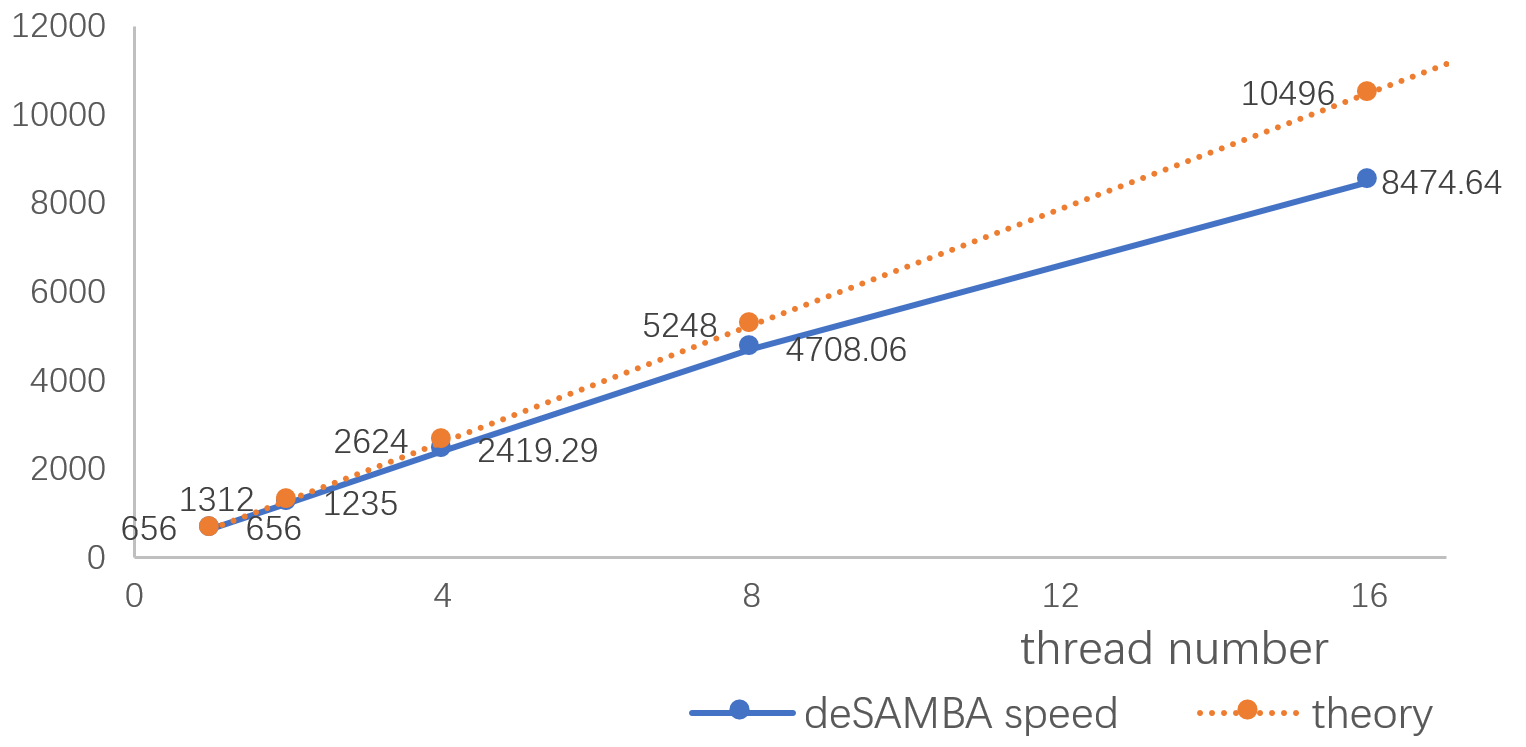 The speed of deSAMBA with various numbers of CPU threadsThe figure shows the speed of deSAMBA with 1, 2, 4, 8 and 16 CPU threads (blue line and dots). The orange dashed line and dots indicate the speedup in theory with the same numbers of threads.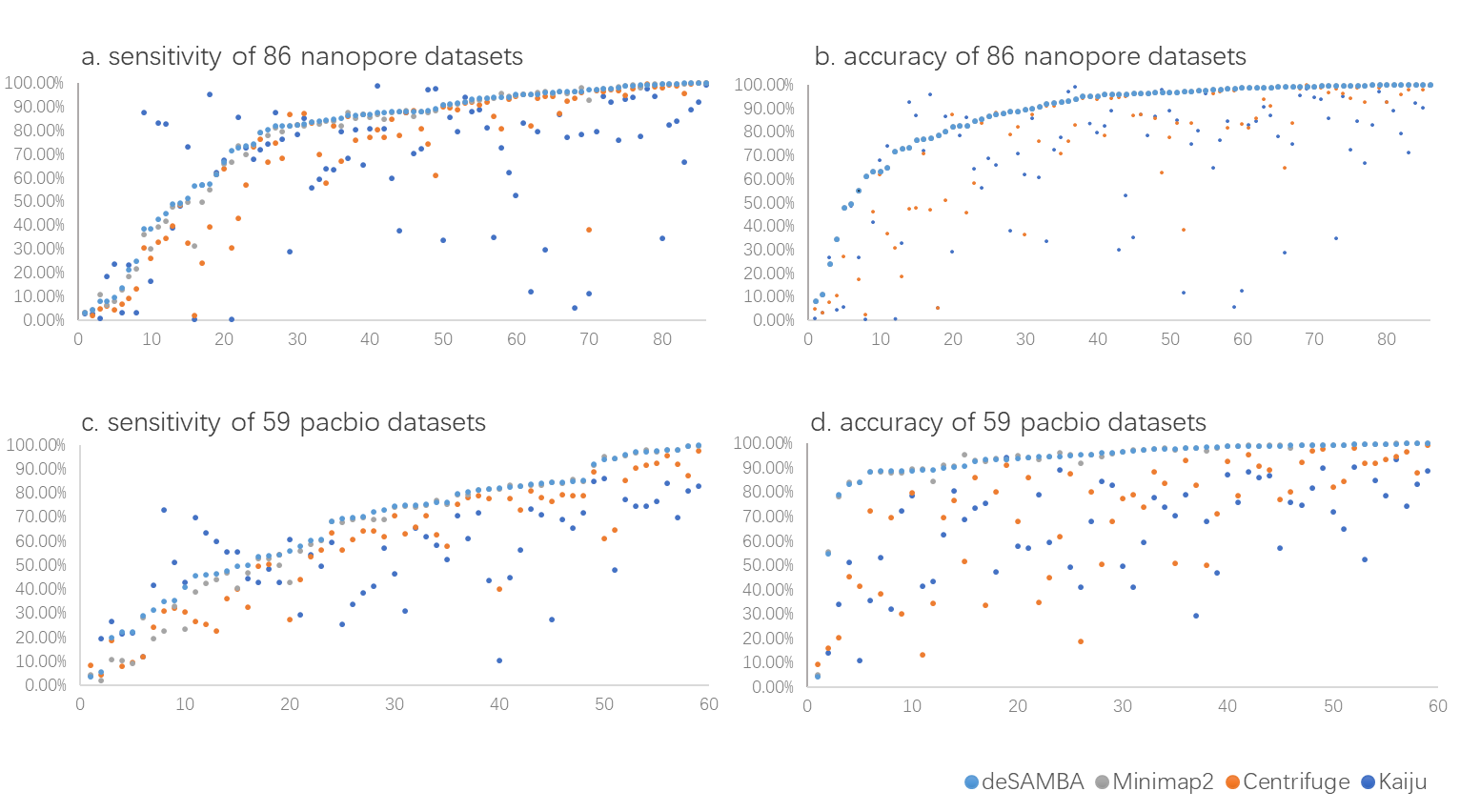 The sensitivities and accuracies on the pseudo metagenomics datasetsThe sensitivities (subfigures a and c) and accuracies (subfigures b and d) of various approaches are shown by various colored dots (light blue, gray, orange and blue dots for the results of deSAMBA, Minimap2, Centrifuge and Kaiju, respectively).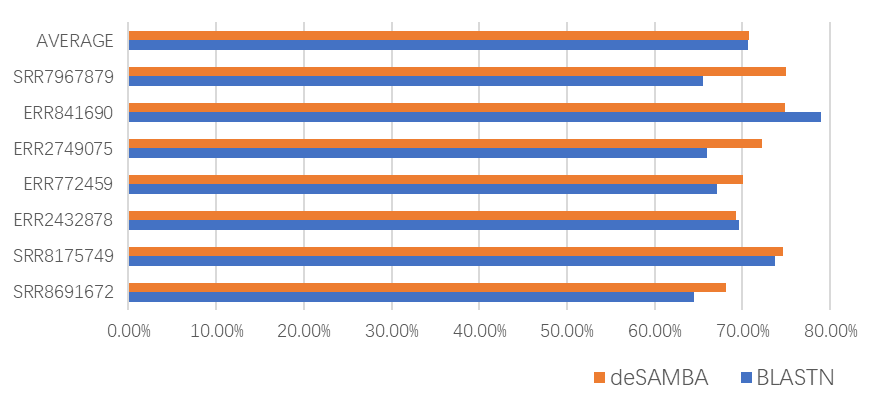 The sensitivity of BLASTN on 7 WR-datasets with low sensitivityThere are 7 WR-datasets (accession numbers: SRR7967879, ERR841690, ERR2749075, ERR772459, ERR2432878, SRR8175749 and SRR8691672) which deSAMBA had <80% sensitivities (indicated by orange bars in the figure). BLSATN was used to directly align the reads of these datasets to their ground truth genomes, respectively. The blue bars indicate the sensitivities of BLASTN on these datasets. The sensitivity of BLASTN for a given dataset is defined by the proportion of the reads having alignment outputs. Supplementary NotesImplementation of benchmarkAll the benchmarks were carried out on a server with 4 Intel E7-4820 CPUs (32 cores) and 1 TB RAM running Ubuntu Linux OS. All the benchmarked classification tools were run in 8 CPU threads. Some detailed information about employed reference sequences, the real sequencing datasets and the command lines used for read classification is as following.2.1 Reference sequences used for benchmark	We downloaded all reference sequences from NCBI RefSeq database. A genome sequence from RefSeq database was employed only if it is marked as a “complete genome”. There are totally 8621 bacterial, 251 archaea and 7412 viral genomes being used. The RefSeq ID and Taxonomy ID are described in “reference describe.txt”. For kaiju, the reference index was built using NCBI protein database, due to its specifically designed read classification approach.Downloading “assembly_summary” files:		ftp://ftp.ncbi.nlm.nih.gov/genomes/refseq/bacteria/assembly_summary.txt		ftp://ftp.ncbi.nlm.nih.gov/genomes/refseq/viral/assembly_summary.txt		ftp://ftp.ncbi.nlm.nih.gov/genomes/refseq/archaea/assembly_summary.txtDownload “fna” file using “ftp_path” item of each assembly accession line. For example:ftp://ftp.ncbi.nlm.nih.gov/genomes/all/GCF/000/189/935/GCF_000189935.1_ASM18993v2/GCF_000189935.1_ASM18993v2_genomic.fna.gz	All reference sequences were downloaded using an in-house script:https://github.com/hitbc/deSAMBA-meta/blob/master/downloadWe used this script to download the reference sequences via the following commandlines:bash ./download -P 10 -o $DOWNLOAD -d bacteria refseqbash ./download -P 10 -o $DOWNLOAD -d viral refseqbash ./download -P 10 -o $DOWNLOAD -d archaea refseqAll reference files were combined before the construction to the index:find $DOWNLOAD/ -name "*.fna"   | xargs -n 1 cat > ref.fa	2.2 Pseudo-metagenomics datasets and ground truth	We downloaded the 145 real sequencing pseudo-metagenomics datasets from NCBI Sequence Read Archive (SRA). The datasets are from various bacteria, viral or archaea genomes. It is also worthnoting that for all the datasets, only the reads longer than 1000 bp were used for the benchmark.The ground truth of a dataset was got from NCBI SRA database, and the true organism of a dataset is shown in the “Organism” label:https://trace.ncbi.nlm.nih.gov/Traces/sra/?run= [ SRA accession]	The taxonomy and genus labels of a dataset are got from NCBI taxonomy database:https://www.ncbi.nlm.nih.gov/Taxonomy/Browser/wwwtax.cgi	2.3 Command lines used for read classification1) Benchmark for deSAMBA (version 1.0)Building index:bash ./build-index ref.fa INDEX_DIRRead classification:deSAMBA classify -t 8 -s 62 INDEX_DIR read.fastq > classify.sam2) Benchmark for minimap2[1] (version 2.16 r922):Building index for PACBIO data:minimap2 -x map-pb -d ref_pb.mmi ref.faBuilding index for NANOPORE data:minimap2 -x map-ont -d ref_np.mmi ref.faRead classification for PACBIO data:minimap2 -a ref_pb.mmi read.fastq -t 8 > classify.samRead classification for NANOPORE data:minimap2 -a ref_np.mmi read.fastq -t 8 > classify.sam3) Benchmark for Centrifuge[2] (version 1.0.4)Building index:centrifuge-build -p 16 --conversion-table ref.map --taxonomy-tree nodes.dmp --name-table names.dmp ref.fa INDEX_DIRRead classification:centrifuge-class INDEX_DIR --out-fmt sam -t -p 8 -U read.fastq > classify.cen4) Benchmark for KAIJU[3] (version 1.6.3)Building index:kaiju-makedb -s refseqRead classification in MEM mode:kaiju -t node.dmp -f kaiju_db_refseq.fmi -v -a mem -i read.fastq -z 8 > classify.kaiReferences1.	Li H. Minimap2: pairwise alignment for nucleotide sequences, Bioinformatics 2018;34:3094-3100.2.	Kim D, Song L, Breitwieser FP et al. Centrifuge: rapid and sensitive classification of metagenomic sequences, Genome Research 2016;26:1721-1729.3.	Menzel P, Ng KL, Krogh A. Fast and sensitive taxonomic classification for metagenomics with Kaiju, Nat Commun 2016;7:11257.#SRA accessionaSequencingPlatformb# of Readsc# of Bases (Mbp)dOrganismeTaxonomyIDfGenusIDgWithReferenceh1DRR129651ONT116592744.10 Vibrio litoralis DSM 176571123493662no2DRR129656ONT38252464.56 Vibrio aphrogenes1891186662no3DRR129658ONT125964910.34 Vibrio algivorus1667024662no4DRR129662ONT132936801.39 Vibrio rumoiensis76258662no5DRR131199ONT44741364.29 Arthrobacter sp. MN05-0215718331663no6DRR154113ONT2706031838.80 Streptococcus agalactiae13111301yes7DRR154115ONT46024195.03 Streptococcus pneumoniae13131301yes8DRR164908ONT33965233.14 Leptotrichia trevisanii10932832067no9DRR164910ONT62626273.77 Leptotrichia wadei15768732067no10DRR164912ONT145853598.02 Leptotrichia goodfellowii15769232067no11DRR164915ONT26286126.45 Leptotrichia trevisanii10932832067no12ERR1358778ONT33642285.16 Escherichia coli562561yes13ERR1418239ONT254710.57 Escherichia coli K-1283333561yes14ERR1769944ONT10102166.54 GlucoNObacter oxydans 621H290633441yes15ERR2109178ONT7908114.92 Enterococcus faecium13521350yes16ERR2195906ONT1003927.90 Citrobacter koseri545544yes17ERR2259087ONT153325.10 Neisseria meningitidis487482yes18ERR2278795ONT1040.68 Streptomyces cinnamoneus534461883no19ERR2722109ONT2883201919.33 Campylobacter jejuni subsp. Jejuni32022194yes20ERR2724040ONT69052166.18 Mycobacterium tuberculosis17731763yes21ERR776852ONT231218.77 Acinetobacter sp. ADP162977469no22ERR977574ONT720248.23 Bacteroides fragilis817816yes23SRR3191595ONT29682170.98 Agrobacterium tumefaciens358357yes24SRR4046732ONT434622.20 Xanthomonas citri pv. malvacearum86040338yes25SRR5117441ONT27892217.97 Yersinia pestis632629yes26SRR5344353ONT268014.84 Akkermansia muciniphila239935239934yes27SRR5344354ONT2136850.89 LachNOclostridium sp. An7619656541506553no28SRR5344355ONT1795444.43 Anaerotignum lactatifermentans1604042039240no29SRR5344357ONT545534.66 Bacteroides sp. An51A1965640816no30SRR5344358ONT1597356.64 Flavonifractor sp. An101965537946234no31SRR5429682ONT917468.80 Klebsiella pneumoniae subsp. Pneumoniae72407570yes32SRR5457530ONT613936.21 Clostridioides difficile14961870884yes33SRR5514549ONT1221972.91 Achromobacter denitrificans32002222yes34SRR5629775ONT68851808.43 Klebsiella oxytoca571570yes35SRR5629779ONT694889.05 Serratia marcescens615613yes36SRR5665595ONT61681836.52 Klebsiella pneumoniae573570yes37SRR5891470ONT19378237.24 Acinetobacter baumannii470469yes38SRR5997379ONT934533.01 Mesoplasma chauliocola21642746239yes39SRR6082028ONT23223228.70 Mesoplasma lactucae ATCC 491938146046239yes40SRR6129218ONT93588783.29 Mesoplasma florum215146239yes41SRR6224382ONT21302177.54 Mesoplasma entomophilum214946239yes42SRR6312194ONT2329749.53 Paenibacillus pasadenensis21709044249no43SRR6327830ONT25654155.58 Legionella sainthelensi28087445yes44SRR6364637ONT133722363.43 Mesoplasma syrphidae22599946239yes45SRR6471048ONT20039383.52 Mycoplasma hominis20982093yes46SRR6475285ONT45031644.93 Streptomyces lunaelactis15357681883no47SRR6780924ONT33201165.87 Fusobacterium periodonticum860848yes48SRR6830111ONT17411105.82 Fusobacterium nucleatum subsp. nucleatum76856848yes49SRR6917534ONT18610121.69 Streptococcus pyogenes13141301yes50SRR7119552ONT55045332.69 Acinetobacter NOsocomialis106654469yes51SRR7119560ONT42530308.59 Acinetobacter pittii48296469yes52SRR7467298ONT2651572370.25 AmiNObacter sp. MSH137460631988no53SRR7467447ONT4456702554.30 Streptomyces sp.19311883no54SRR7532470ONT58457664.97 Clostridium botulinum14911485yes55SRR7739756ONT70760685.10 Staphylococcus aureus12801279yes56SRR7908033ONT462261292.88 Bordetella pertussis520517yes57SRR7957428ONT364969968.02 CapNOcytophaga canimorsus281881016yes58SRR7989235ONT108976839.33 Borrelia miyamotoi47466138yes59SRR8030961ONT25668171.13 Microbacterium foliorum10433633882no60SRR8069226ONT2757942176.62 Thalassotalea euphylliae16552341518149no61SRR8081954ONT945176.11 SiNOrhizobium meliloti38228105yes62SRR8112132ONT2012872248.28 Achromobacter sp. B72282475222no63SRR8113455ONT2,174,45011400.00 Thermoanaerobacter ethaNOlicus JW 2005091921754no64SRR8115246ONT2,404,4546100.00 Pantoea agglomerans54953335yes65SRR8185373ONT39767545.95 Rhodococcus sp. P1Y13023081827no66SRR8278838ONT110157268.48 Helicobacter pylori210209yes67SRR8306005ONT75727857.01 Wolbachia endosymbiont of Drosophila ananassae307502953no68SRR8335319ONT842121092.09 Vibrio campbellii DS40M41088888662yes69SRR8362629ONT168429767.51 Mannheimia varigena8540475984no70SRR8428672ONT1596501122.23 Ochrobactrum intermedium94625528no71SRR8457080ONT841743.56 Neisseria goNOrrhoeae485482yes72SRR8467877ONT5255992633.69 Caldicellulosiruptor changbaiensis122201644000no73SRR8480439ONT69399918.04 Brevundimonas diminuta29341275no74SRR8480530ONT2344322365.95 Bacillus subtilis subsp. spizizenii ATCC 6633962411386yes75SRR8494918ONT1001051099.82 Citrobacter gillenii67828544no76SRR8536147ONT1,000,8468300.00 Halomonas olivaria3909192745no77SRR8538950ONT64431173.74 Staphylococcus pseudintermedius2837341279yes78SRR8549412ONT74931429.56 Halomonas sulfidaeris1155532745no79SRR8550983ONT81829749.91 Psychrobacter sp. KH172YL612517899497no80SRR8554089ONT76024510.07 Halomonas axialensis1155552745no81SRR8560598ONT11084165.31 Sphingomonas paucimobilis1368913687no82SRR8664470ONT5438324410.84 Klebsiella sp. PO5521972757570no83SRR8697008ONT19085303.34 Brevundimonas naejangsanensis58893241275yes84SRR8749593ONT1360525.91 Burkholderia pseudomallei2845032008yes85SRR8767485ONT202928.51 Enterobacter hormaechei158836547no86SRR8767486ONT6602100.54 Citrobacter freundii546544yes87ERR1140956PacBio64922823.64 Staphylococcus aureus12801279yes88ERR1354168PacBio1005691257.47 Streptococcus sobrinus13101301no89ERR1543212PacBio839551111.02 Acinetobacter junii40215469yes90ERR1599942PacBio1180887.44 Campylobacter upsaliensis28080194no91ERR1802424PacBio88061914.95 Actinomyces slackii527741654no92ERR1805700PacBio65521747.50 Mycoplasma hyorhinis21002093yes93ERR1857497PacBio35380396.41 Bartonella grahamii33045773no94ERR1883080PacBio1155491013.75 Helicobacter mustelae217209no95ERR1940980PacBio82137950.67 Helicobacter pullorum35818209no96ERR1940990PacBio95528912.78 Clostridium paraputrificum293631485no97ERR2125654PacBio84110859.20 Kocuria rosea127557493no98ERR2125846PacBio868441282.82 Achromobacter xylosoxidans85698222yes99ERR2146854PacBio1109311257.07 Citrobacter youngae133448544no100ERR2146855PacBio89496827.10 Actinobacillus equuli718713no101ERR2225503PacBio46696551.10 Helicobacter fennelliae215209no102ERR2237784PacBio16373123.42 Campylobacter ureolyticus827194no103ERR2237840PacBio1156411343.08 Helicobacter cinaedi213209no104ERR2246641PacBio82270782.65 Actinomyces howellii527711654no105ERR2246671PacBio1193211355.07 Shigella boydii621620no106ERR2432878PacBio56894561.80 Acinetobacter calcoaceticus471469yes107ERR2532027PacBio79831870.43 Neisseria gonorrhoeae485482yes108ERR2532043PacBio71229518.42 Listeria innocua16421637no109ERR2532096PacBio33466299.86 Clostridium tertium15591485no110ERR2532135PacBio1217641175.98 Vibrio furnissii29494662no111ERR2532412PacBio84519862.70 Actinobacillus pleuropneumoniae715713no112ERR2543055PacBio1268471260.59 Shewanella putrefaciens2422no113ERR2749075PacBio102245980.09 Mycobacteroides abscessus368091763yes114ERR772459PacBio81190894.16 Citrobacter koseri545544yes115ERR772462PacBio139046922.92 Actinobacillus ureae723713no116ERR841690PacBio816181040.88 Neisseria lactamica486482yes117ERR910531PacBio1522671110.66 Streptococcus sanguinis13051301no118SRR2163073PacBio1262761203.68 Bacillus licheniformis14021386yes119SRR2560502PacBio57657140.32 Bacteroides vulgatus821816no120SRR2925022PacBio117636822.15 Clostridium botulinum14911485yes121SRR4176232PacBio177858704.60 Carnobacterium iners10734232747no122SRR4180946PacBio136430608.67 Pseudarthrobacter chlorophenolicus850851742993no123SRR4181438PacBio29049131.32 Rhodococcus percolatus454611827no124SRR4181588PacBio236611802.53 Amycolatopsis niigatensis3699321813no125SRR4236930PacBio111645474.70 Achromobacter sp. MFA1 R41881016222no126SRR4237132PacBio231416869.52 Terriglobus roseus392734392733no127SRR4244870PacBio118334493.82 Bradyrhizobium erythrophlei1437360374no128SRR5165186PacBio4337588.08 Mesorhizobium loti38168287no129SRR5165459PacBio167285630.72 Mesorhizobium australicum53601868287no130SRR5320243PacBio44474146.97 Mycoplasma hyopneumoniae20992093yes131SRR5829900PacBio145413619.16 Clostridium beijerinckii15201485yes132SRR6256365PacBio104731462.71 Caldicellulosiruptor bescii3189944000no133SRR7072821PacBio160498640.46 Halanaerobium congolense541212330no134SRR7135411PacBio69488378.16 Acidovorax citrulli8086912916yes135SRR7637788PacBio105804401.74 Helicobacter saguini1548018209no136SRR7967879PacBio922781108.33 Borreliella burgdorferi13964895yes137SRR8175749PacBio658081006.98 Acinetobacter haemolyticus29430469yes138SRR8270580PacBio254965597.83 Xanthomonas vasicola56459338no139SRR8281303PacBio119161844.92 Deinococcus wulumuqiensis9804271298no140SRR8292561PacBio938191382.05 Salmonella enterica28901590yes141SRR8293937PacBio2156781066.08 Streptococcus agalactiae13111301yes142SRR8436601PacBio3143466.13 Escherichia coli562561yes143SRR8476224PacBio65455416.61 Bacillus coagulans13981386yes144SRR8494910PacBio1458621239.14 Citrobacter braakii57706544yes145SRR8691672PacBio48351441.98 Acinetobacter baumannii470469yes#SpeciesSpeciesExpectedNumberdeSAMBA(s = 64)deSAMBA(s = 100)Minimap2CentrifugeMetaMapsKaiju1Pseudomonas putida#Base707875994 *6499358676322062986366512826372651395540825226167376871Pseudomonas putida#Proportion30.00%33.88%34.10%33.86%30.54%33.63%29.01%2Klebsiella pneumoniae#Base4719173294146318564051867644077909363928998703606997203072354182Klebsiella pneumoniae#Proportion20.00%21.61%21.86%21.69%18.83%21.89%14.45%3Acinetobacter baumannii#Base3539379972750030702687340262698160132660997072370873552505997323Acinetobacter baumannii#Proportion15.00%14.33%14.50%14.35%12.75%14.39%11.79%4Staphylococcus epidermidis#Base2359586651347138181306868681310346721288897161091353451166073134Staphylococcus epidermidis#Proportion10.00%7.02%7.05%6.97%6.18%6.62%5.49%5Enterococcus faecium#Base1651710651496422891464827551467911371426198041282172661318691615Enterococcus faecium#Proportion7.00%7.80%7.90%7.81%6.83%7.78%6.20%6Salmonella enterica #Base117979332118809737116244384116892301110718105104690255841662146Salmonella enterica #Proportion5.00%6.19%6.27%6.22%5.31%6.35%3.96%7Neisseria subflava#Base707875992756079922433127254196872504371930041423286856257Neisseria subflava#Proportion3.00%1.44%1.21%1.35%1.20%1.82%1.35%8Capnocytophaga ochracea#Base707875995165515049977669502103504758241144378401423951428Capnocytophaga ochracea#Proportion3.00%2.69%2.70%2.67%2.28%2.69%1.99%9Lactobacillus reuteri#Base353938002676937125436570258801182654080522839983247260399Lactobacillus reuteri#Proportion1.50%1.40%1.37%1.38%1.27%1.39%1.16%10Bifidobacterium longum **#Base3539380021216422205420702065926819813448176732661796664110Bifidobacterium longum **#Proportion1.50%1.11%1.11%1.10%0.95%1.07%0.85%11Finegoldia magna#Base1179793383469208033284809829573140866542420609404711Finegoldia magna#Proportion0.50%0.44%0.43%0.43%0.35%0.40%0.29%12Enterobacter cloacae#Base11797933790382777496266337493817852853087352737581812Enterobacter cloacae#Proportion0.50%0.41%0.42%0.34%0.39%0.32%1.29%13Bifidobacterium adolescentis **#Base589896719030081815155182741618370731491033177740313Bifidobacterium adolescentis **#Proportion0.25%0.10%0.10%0.10%0.09%0.09%0.08%14Streptococcus parasanguinis#Base589896735174833383509344028848880713189656642223714Streptococcus parasanguinis#Proportion0.25%0.18%0.18%0.18%0.23%0.19%0.30%15Fusobacterium nucleatum #Base589896727175362532533255159531496082196184302711615Fusobacterium nucleatum #Proportion0.25%0.14%0.14%0.14%0.15%0.13%0.14%16Prevotella oris#Base23595876244752389784345607737011392180202700516Prevotella oris#Proportion0.10%0.03%0.01%0.02%0.04%0.08%0.10%17Helicobacter cinaedi#Base235958716592731627792238305825017301500918230870617Helicobacter cinaedi#Proportion0.10%0.09%0.09%0.13%0.12%0.09%0.11%18Parascardovia denticolens#Base235958757125452467653749951379045637146434318Parascardovia denticolens#Proportion0.10%0.03%0.03%0.03%0.02%0.03%0.02%